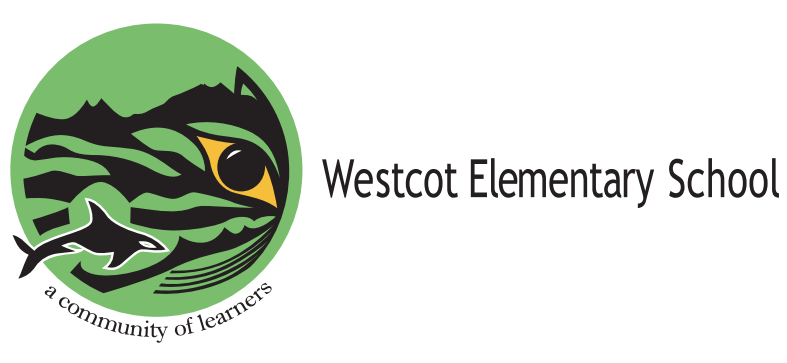 PAC MEETING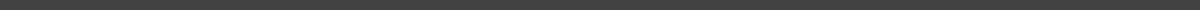 22 FEBRUARY 2023 / 9:37 AM PRINCIPAL’S REPORTThank you          New Fountain/Filling Station has been installed outside the gym          Lunar New Year Celebrations were a success          Norooz Celebrations – looking for more volunteers to join committee          Waiting for new chairs for our Learning Commons          Hot Lunch Volunteer Term 3     DPAC Liasson Meeting February 21st with Lirica & Nick for District Visioning/ Planning          Scottish Square Dancing arranged by Ms. Marshall Enrolment and Staffing          Space in Grade 4 for next year - 4 spots.  Waitlists for most other grades.       If families know they will not be returning for the 2022 – 2023 school year, please let us know as soon as possible.           Ms. Kang will be going on maternity leave in April Special Events/Sports          Pink Shirt Day Flash Mob           Grade 7 Basketball Jamboree          Reading Link Challenge - Grade 4 and 5   6 novels           Call Out for Norooz Commitee Members (looking for more to join)          Ultimate (co-ed) and Track and Field (grade 4-7) after Spring Break          K – 4 Ball Hockey WV Hockey Rock and Roll Forever          March 9   6 pm     Kay Meek      K – 7 Band and Choir          2 tickets per family   - no photos/video during performance – buy tickets on School Cash Online Show will be recorded by a Westcot parent’s professional film company and shared privately on a YouTube Channel         Grade 7 to sell treats before the show – cash only          Buses to the Meek – for the afternoon Dress Rehearsal for students only           All students expected back at Kay Meek at 5:40 for the 6:00 show          Questions?FINANCIAL REPORT Received a large bump in revenues when Term 3 Hot Lunch orders openedSold some more school hoodies and pink shirts New water fountain - no invoice received yet so has not been paid for yetNew chairs will be paid from the Gaming Grant.  Also the square dancing and Grade 7 grad ceremonyLooking into expenses for upcoming Sports Day and Beach Clean Up, and any deposits needed for booking events for next school yearDPACAttended the Feb 1st meetingThey are working on succession planning and a parent handbookParent Education Night is on March 1st at 7-8pm at WVSSWVSD needs more homestay families to host students HOT LUNCHNew team started last TuesdayNew vendor Libby’s Kitchen is on this Thurday for the first timeSame parent volunteers as last termTRAFFIC UPDATESuggestion of having crossing guards again. In the past, it was done by the older students and now since we have staggered dismissal, the older students are still in class at 2:40pm dismissal, so it will not work.Bike to school week is coming up soon Rochelle to liase with Leanne from St. Davids Church about parking for Spring Fling and Sports DaySPRING FLINGHave a group of committee heads to lead different areasGetting quotes and confirmations for bouncy castles/acvtivitiesNeed to get school letterhead for Sponsorship/Donation request letterWill be having our second meeting this afternoonMeeting adjourned at 10:28am